UTTARAKHAND TOURISM DEVELOPMENT BOARD (UTDB),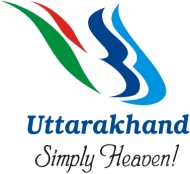 PT. DEEN DAYAL UPADHYAY, PARYATAN BHAWAN,NEAR O.N.G.C. HELIPAD, NIMBUWALA,GARHI CANTT, DEHRADUN – 248 003Ph. 91-135-2559898, Fax. 91-35-2559988No.      2-4-1/2020-2021						Dated 23rd February 2021INVITATION FOR EXPRESSION OF INTEREST (EoI) FOR DEVELOPMENT OF THREE SITES AT MUSSOORIE FROM HOSPITALITY AND TOURISM POINT OF VIEW THROUGH PPPDetails may be obtained on website: www.uttarakhandtourism.gov.in. A pre-submission meeting is scheduled on 2nd March 2021 at 3:00 PM at UTDB office, Garhi Cantt, Dehradun. Interested parties may seek clarification through E-mail: procurement.utdb@gmail.com  with CC to pppcell.utdb@gmail.com. The last date for submission of EOI is 16th March 2021 till 5:00 PM.Chief Executive Officer